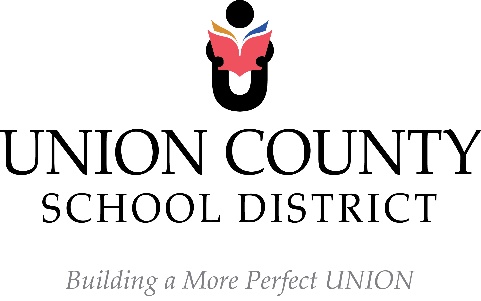 NOTICE OF SALEThe Union County School District shall accept sealed bids for the sale of approximately 10 acres of land owned by the school district referenced as Lots 8-30 in the Mitchell Subdivision in the town of Myrtle, MS across the road/railroad tracks from Myrtle Attendance Center.  The land is not currently used for school or related school purposes and not needed in the operation of the schools of the district pursuant to M.C.A. , Section 37-7-451: 1. The legal description of the land will be in the specifications upon your request.  The land will be sold as one transaction and not divided into sublots.   2. Bids shall be sealed, delivered and clearly marked “Bid Sale of Land Myrtle” not later than 10:00 A.M. on Friday, May 26, 2022 by mail PO Box 939, New Albany, MS  38652, delivered in person to 250 Carter Avenue, New Albany, MS  38652, or submitted electronically to this secure website www.ucsdbids.com by the deadline.  Electronic bids are not required by the UCSD, but offered as another means to submit a bid.   Bids will be opened and tabulated by an administrative committee on the day bids are due and presented to the board for consideration at the following board meeting.  The land shall be sold to the highest and best bidder for cash, but the school district reserves the right to reject any and all bids.Specifications set forth by the district and bid packets with detail instructions may be obtained from the Superintendent's Office located at 250 Carter Avenue, New Albany, MS, by calling Lisa at 662-534-1960/email lstrawn@union.k12.ms.us or download free from www.ucsdbids.com.    By:  Mickey Basil, Board President       Union County School District Publish on May 4,11,18Please send Official Proof of Publication for documentationBid Notice Sale of Myrtle Land.docx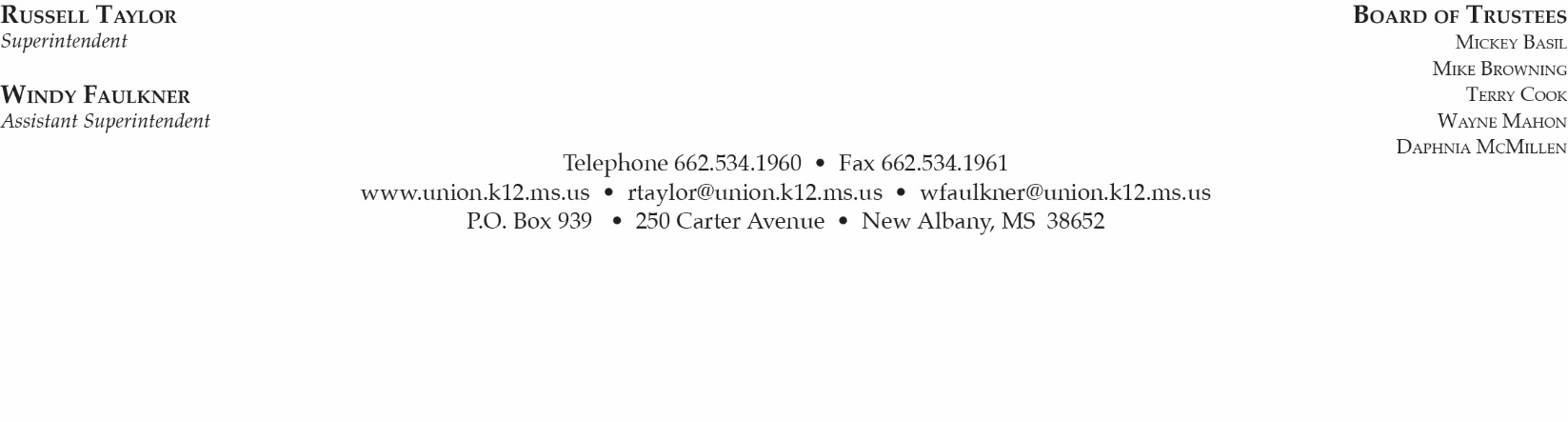 